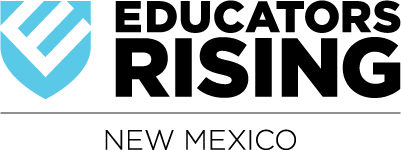 [NAME OF COMMITTEE]Committee ReportMeeting:  (Date)Members Present:    		______________________, Chair				______________________				______________________				______________________[BRIEF DESCRIPTION OF MEETING HIGHLIGHTS]__________________________(Name), Committee Chair